         №01 /2022                                                                                                                                    10.01.2021 гОб утверждении предельной численностии фонда оплаты труда работников органов местного самоуправленияКильдюшевского сельскогопоселения Яльчикского районаВ целях реализации Решения Собрания депутатов Кильдюшевского сельского поселения Яльчикского района Чувашской Республики «О бюджете Кильдюшевского сельского поселения Яльчикского района Чувашской Республики на 2022 год и на плановый период 2023 и 2024 годов» администрация Кильдюшевского сельского поселения Яльчикского района п о с т а н о в л я е т:1. Утвердить предельную численность и фонд оплаты труда работников органов местного самоуправления Кильдюшевского сельского поселения Яльчикского района на 2022 год и на плановый период 2023 и 2024 годов согласно приложению к настоящему постановлению.2. Признать утратившим силу постановление администрации Кильдюшевского сельского поселения Яльчикского района от 11 января 2021 г. №01 «Об утверждении предельной численности и фонда оплаты труда работников органов местного самоуправления Кильдюшевского сельского поселения Яльчикского района».3. Настоящее постановление вступает в силу с момента подписания и распространяется на правоотношения, возникшие с 1 января 2022 года.Глава Кильдюшевского сельского поселения Яльчикского района                                                         Г.П. ЛовкинОб утверждении фонда оплаты труда работников администрацииКильдюшевского сельскогопоселения Яльчикского района В целях реализации Решения Собрания депутатов Кильдюшевского сельского поселения Яльчикского района «О бюджете Кильдюшевского сельского поселения Яльчикского района Чувашской Республики на 2022 год и на плановый период 2023 и 2024 годов» администрация Кильдюшевского сельского поселения Яльчикского района  п о с т а н о в л я е т:1. Утвердить фонд оплаты труда работников администрации Кильдюшевского сельского поселения Яльчикского района на 2022 год и на плановый период 2023 и 2024 годов согласно приложению к настоящему постановлению.2. Признать утратившим силу постановление администрации Кильдюшевского сельского поселения Яльчикского района от 11 января 2021 г. №02 «Об утверждении фонда оплаты труда работников администрации Кильдюшевского сельского поселения Яльчикского района».3. Настоящее постановление вступает в силу с момента подписания и распространяется на правоотношения, возникшие с 1 января 2022 года.Глава Кильдюшевского сельского поселения Яльчикского района                                                                                        Г.П. ЛовкинИнформационный бюллетень «Вестник Кильдюшевского сельского поселения Яльчикского района Чувашской Республики» отпечатан  в администрации Кильдюшевского сельского поселения Яльчикского района Чувашской Республики.Адрес: д. Кильдюшево, ул. 40 лет Победы, дом №20                                                                    Тираж -  10 экз.  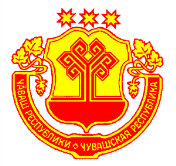 Информационный бюллетеньВестник Кильдюшевского сельского поселения Яльчикского районаУТВЕРЖДЕНРешением Собрания депутатов Кильдюшевского сельского поселения Яльчикского района № 1/2 “22” января 2008г.Чёваш РеспубликиЕлч.к район.+ир.кл. Шёхаль ял поселений.н администраций.ЙЫШЁНУ2022 =. январ.н 10-м.ш. №01+ир.кл. Шёхаль ял.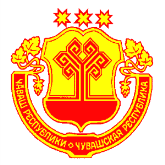 Чувашская РеспубликаЯльчикский районАдминистрацияКильдюшевского сельского поселенияПОСТАНОВЛЕНИЕ« 10 » января 2022 г. №01д. КильдюшевоПРЕДЕЛЬНАЯ ЧИСЛЕННОСТЬ И ФОНД ОПЛАТЫ ТРУДА ПРЕДЕЛЬНАЯ ЧИСЛЕННОСТЬ И ФОНД ОПЛАТЫ ТРУДА ПРЕДЕЛЬНАЯ ЧИСЛЕННОСТЬ И ФОНД ОПЛАТЫ ТРУДА ПРЕДЕЛЬНАЯ ЧИСЛЕННОСТЬ И ФОНД ОПЛАТЫ ТРУДА ПРЕДЕЛЬНАЯ ЧИСЛЕННОСТЬ И ФОНД ОПЛАТЫ ТРУДА ПРЕДЕЛЬНАЯ ЧИСЛЕННОСТЬ И ФОНД ОПЛАТЫ ТРУДА ПРЕДЕЛЬНАЯ ЧИСЛЕННОСТЬ И ФОНД ОПЛАТЫ ТРУДА ПРЕДЕЛЬНАЯ ЧИСЛЕННОСТЬ И ФОНД ОПЛАТЫ ТРУДА ПРЕДЕЛЬНАЯ ЧИСЛЕННОСТЬ И ФОНД ОПЛАТЫ ТРУДА ПРЕДЕЛЬНАЯ ЧИСЛЕННОСТЬ И ФОНД ОПЛАТЫ ТРУДА ПРЕДЕЛЬНАЯ ЧИСЛЕННОСТЬ И ФОНД ОПЛАТЫ ТРУДА ПРЕДЕЛЬНАЯ ЧИСЛЕННОСТЬ И ФОНД ОПЛАТЫ ТРУДА ПРЕДЕЛЬНАЯ ЧИСЛЕННОСТЬ И ФОНД ОПЛАТЫ ТРУДА ПРЕДЕЛЬНАЯ ЧИСЛЕННОСТЬ И ФОНД ОПЛАТЫ ТРУДА работников органов местного самоуправления Кильдюшевского сельского поселения Яльчикского района на 2022 год и на плановый период 2023 и 2024 годовработников органов местного самоуправления Кильдюшевского сельского поселения Яльчикского района на 2022 год и на плановый период 2023 и 2024 годовработников органов местного самоуправления Кильдюшевского сельского поселения Яльчикского района на 2022 год и на плановый период 2023 и 2024 годовработников органов местного самоуправления Кильдюшевского сельского поселения Яльчикского района на 2022 год и на плановый период 2023 и 2024 годовработников органов местного самоуправления Кильдюшевского сельского поселения Яльчикского района на 2022 год и на плановый период 2023 и 2024 годовработников органов местного самоуправления Кильдюшевского сельского поселения Яльчикского района на 2022 год и на плановый период 2023 и 2024 годовработников органов местного самоуправления Кильдюшевского сельского поселения Яльчикского района на 2022 год и на плановый период 2023 и 2024 годовработников органов местного самоуправления Кильдюшевского сельского поселения Яльчикского района на 2022 год и на плановый период 2023 и 2024 годовработников органов местного самоуправления Кильдюшевского сельского поселения Яльчикского района на 2022 год и на плановый период 2023 и 2024 годовработников органов местного самоуправления Кильдюшевского сельского поселения Яльчикского района на 2022 год и на плановый период 2023 и 2024 годовработников органов местного самоуправления Кильдюшевского сельского поселения Яльчикского района на 2022 год и на плановый период 2023 и 2024 годовработников органов местного самоуправления Кильдюшевского сельского поселения Яльчикского района на 2022 год и на плановый период 2023 и 2024 годовработников органов местного самоуправления Кильдюшевского сельского поселения Яльчикского района на 2022 год и на плановый период 2023 и 2024 годовработников органов местного самоуправления Кильдюшевского сельского поселения Яльчикского района на 2022 год и на плановый период 2023 и 2024 годовНаименование муниципальных органов сельского поселения Предельная численность, единицПредельная численность, единицПредельная численность, единицПредельная численность, единицПредельная численность, единицФонд оплаты труда, рублейФонд оплаты труда, рублейФонд оплаты труда, рублейФонд оплаты труда, рублейФонд оплаты труда, рублейФонд оплаты труда, рублейФонд оплаты труда, рублейФонд оплаты труда, рублейНаименование муниципальных органов сельского поселения 2022 год2023 год2023 год2024 год2024 год2022 год2022 год2023 год2023 год2023 год2024 год2024 год2024 годОБЩЕГОСУДАРСТВЕННЫЕ ВОПРОСЫ4,04,04,04,04,01061828,001061828,001093395,001093395,001093395,001093395,001093395,001093395,00     в том числе:функционирование Правительства Российской Федерации, высших исполнительных органов государственной власти субъектов Российской Федерации, местных администраций4,04,04,04,04,01061828,001061828,001093395,001093395,001093395,001093395,001093395,001093395,00     из них:Администрация Кильдюшевского сельского поселения Яльчикского района4,04,04,04,04,01061828,001061828,001093395,001093395,001093395,001093395,001093395,001093395,00НАЦИОНАЛЬНАЯ ОБОРОНА1,01,01,01,01,0166432,00166432,00170891,00170891,00170891,00172278,00172278,00172278,00     в том числе:мобилизационная и вневойсковая подготовка1,01,01,01,01,0166432,00166432,00170891,00170891,00170891,00172278,00172278,00172278,00     из них:Администрация Кильдюшевского сельского поселения Яльчикского района1,01,01,01,01,0166432,00166432,00170891,00170891,00170891,00172278,00172278,00172278,00Чёваш РеспубликиЕлч.к район.+ир.кл. Шёхаль ял поселений.н администраций.ЙЫШЁНУ2022 =. январ.н 10-м.ш. №02+ир.кл. Шёхаль ял.Чувашская РеспубликаЯльчикский районАдминистрацияКильдюшевского сельского поселенияПОСТАНОВЛЕНИЕ« 10 » января 2022 г. №02д. КильдюшевоУтвержденУтвержденУтвержденУтвержденУтвержденпостановлением администрации Кильдюшевского сельского поселения Яльчикского районапостановлением администрации Кильдюшевского сельского поселения Яльчикского районапостановлением администрации Кильдюшевского сельского поселения Яльчикского районапостановлением администрации Кильдюшевского сельского поселения Яльчикского районапостановлением администрации Кильдюшевского сельского поселения Яльчикского районаот 10.01.2022 г. №02от 10.01.2022 г. №02от 10.01.2022 г. №02от 10.01.2022 г. №02от 10.01.2022 г. №02ФОНД ОПЛАТЫ ТРУДАФОНД ОПЛАТЫ ТРУДАФОНД ОПЛАТЫ ТРУДАФОНД ОПЛАТЫ ТРУДАФОНД ОПЛАТЫ ТРУДАФОНД ОПЛАТЫ ТРУДАФОНД ОПЛАТЫ ТРУДАФОНД ОПЛАТЫ ТРУДАработников администрации Кильдюшевского сельского поселения Яльчикского района на 2022 год и на плановый период 2023 и 2024 годовработников администрации Кильдюшевского сельского поселения Яльчикского района на 2022 год и на плановый период 2023 и 2024 годовработников администрации Кильдюшевского сельского поселения Яльчикского района на 2022 год и на плановый период 2023 и 2024 годовработников администрации Кильдюшевского сельского поселения Яльчикского района на 2022 год и на плановый период 2023 и 2024 годовработников администрации Кильдюшевского сельского поселения Яльчикского района на 2022 год и на плановый период 2023 и 2024 годовработников администрации Кильдюшевского сельского поселения Яльчикского района на 2022 год и на плановый период 2023 и 2024 годовработников администрации Кильдюшевского сельского поселения Яльчикского района на 2022 год и на плановый период 2023 и 2024 годовработников администрации Кильдюшевского сельского поселения Яльчикского района на 2022 год и на плановый период 2023 и 2024 годовНаименование разделов, муниципального органа сельского поселенияНаименование разделов, муниципального органа сельского поселенияФонд оплаты труда, рублейФонд оплаты труда, рублейФонд оплаты труда, рублейФонд оплаты труда, рублейФонд оплаты труда, рублейФонд оплаты труда, рублейФонд оплаты труда, рублейНаименование разделов, муниципального органа сельского поселенияНаименование разделов, муниципального органа сельского поселения2022 год2022 год2023 год2023 год2024 год2024 год2024 годКУЛЬТУРА, КИНЕМАТОГРАФИЯ – всего КУЛЬТУРА, КИНЕМАТОГРАФИЯ – всего 694470,00694470,00694470,00694470,00668349,00668349,00668349,00     в том числе:     в том числе:культуракультура694470,00694470,00694470,00694470,00668349,00668349,00668349,00     из них:     из них:Администрация Кильдюшевского сельского поселения Яльчикского района Администрация Кильдюшевского сельского поселения Яльчикского района 694470,00694470,00694470,00694470,00668349,00668349,00668349,00Утвержденпостановлением администрации Кильдюшевского сельского поселения Яльчикского районаот 10.01.2022 г. №01